Программа «Учусь играя»Программа рассчитана : для детей с особенностями в развитии и имеющих трудности в обучении. Она  строится таким образом, чтобы восполнить пробелы предшествующего развития ребенка, активизировать внимание, память, мышление, расширить словарь и развить речь.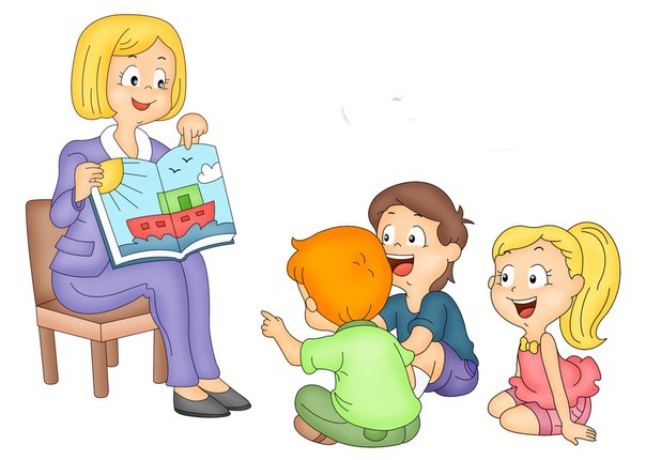 Возраст участников: 3-4 летЗанятия проводятся 2 раза в неделю. 
Объем программы – 30 занятий.
Форма работы: индивидуальнаяРеализуются следующие задачи:формирование на доступном  для детей материале интеллектуальные умения и навыки: учить детей наблюдать, выделять существенное, понимать простейшие причинно-следственные связи воспринимаемых явленийразвитие способности анализировать, сравнивать, обобщать воспринимаемые явления формирование умения подчинять свои действия поставленной задаче и доводить начатую работу до концаразвитие познавательного интереса у детей.развитие и коррекция психических процессов (внимания, восприятия, памяти,  воображения, мышления)формирование элементарных математических представлений (через практические действия), умения ориентироваться в пространствеПрограмма предусматривает формирование умений:Уметь составлять группу из отдельных предметов в соответствии с предложенным образцом, выделять один предмет из группы; различать «один» и «много», находить каких предметов в окружающей обстановке (в комнате) много – один.Уметь воспроизводить на слух определенное количество хлопков, ударов в бубен (в пределах 3). Счет до 3.Использовать в речи следующие выражения «поровну, по одному, много, ни одного». Согласовывать слова «много» и «один» с существительными. Понимать значение вопроса « сколько?».Уметь сравнивать предметы контрастных и одинаковых размеров, обозначая результаты сравнения  словами: «длинный - короткий, высокий - низкий, широкий – узкий, толстый – тонкий, большой – маленький».Уметь различать и называть следующие формы: круг, квадрат, треугольник, используя приемы обследования осязательно – двигательным и зрительным путемУметь различать пространственные направления от себя: «впереди, сзади, справа, слева».Уметь различать и называть части суток « утро, день, вечер, ночь» ( с опорой на наглядный материал или с помощью взрослого, либо путем самостоятельного вычленения какого- либо времени суток)Узнавать и называть основные цвета: « красный, желтый, зеленый, синий, черный, белый».